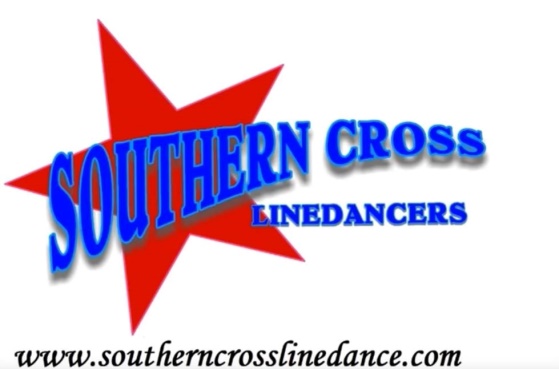 	LET’S GO CRAZY
		Count: 32 	Wall: 4 	Level:  Beginner /Improver
	Choreographer: Mark Simpkin (Aus) July 2016 
		Music: Live While We're Young, By One Direction. 		Album: Live While We're Young – EP, iTunes 		(3:18)   126 BPM 		Intro: 16 counts, Start dance on vocals		Weight on L  CCWNotes: 8 count Tag end of Wall 4 (12.00). 4 count Tag at the end of wall 10 (9.00)
STEP R FWD (1.30), LOCK, STEP, SCUFF, STEP, 1/2 PIVOT(7.30),SHUFFLE  FWD L
1,2		Step R Forward to R diagonal facing (1.30), Lock L behind R
3,4		Step R Forward, Scuff L(1.30)
5,6		Step L Forward, 1/2 Pivot  R(7.30)
7&8		Step L Forward, R tog, Step Forward L,(7.30)

MAMBO FWD 7.30, HOLD, BACK, REPLACE, SHUFFLE  FWD L, R, L
1,2,		Rock Forward onto R diagonal (7.30), Replace weight back onto L, 
3,4,		Step R back, Hold
5,6		Rock back onto L Diagonal 7.30, Replace weight Forward onto R
7&8		Step L Forward,  R Tog, L Forward,(7.30)

SCISSOR STEP, HOLD,  VINE LEFT 1/4 TURN , HOLD
1,2,		Step R to R side straightening up to (6.00),  Step L beside R (6.00)
3,4		Cross R over L, Hold
5,6		Step L to L side, Step R behind L,
7,8		Turn 1/4 turn Left step L Forward , Scuff R (3.00)

1/4 L PIVOT, 1/4 L PIVOT, CROSS JAZZ BOX
1,2		Step R Forward, 1/4 L Pivot,
3,4		Step R Forward, 1/4 L Pivot,
5,6,		Cross R over L, Step back on L
7,8		Step R to R side, Cross/Step L over R taking weight on L (9.00)
RIGHT K -STEP1,2,3,4		Step R to R diagonal, Touch L beside R, Step L back to centre, Touch R beside L
5,6,7,8		Step R back to R diagonal, Touch L beside R, Step L Forward to centre, Touch R beside LTag 2: At the end of wall 10 (9.00)1,2,3,4		Step R to R side, Tap L beside R, Step L to L side, Tap R beside L


Contact: Mark Simpkin: 0418 440 402  msimpkin@bigpond.net.au          www.southerncrosslinedance.com
